 PlanificaciónTema: Diseño y comunicación .   Asignatura : Informática Profa: Noelia Villalba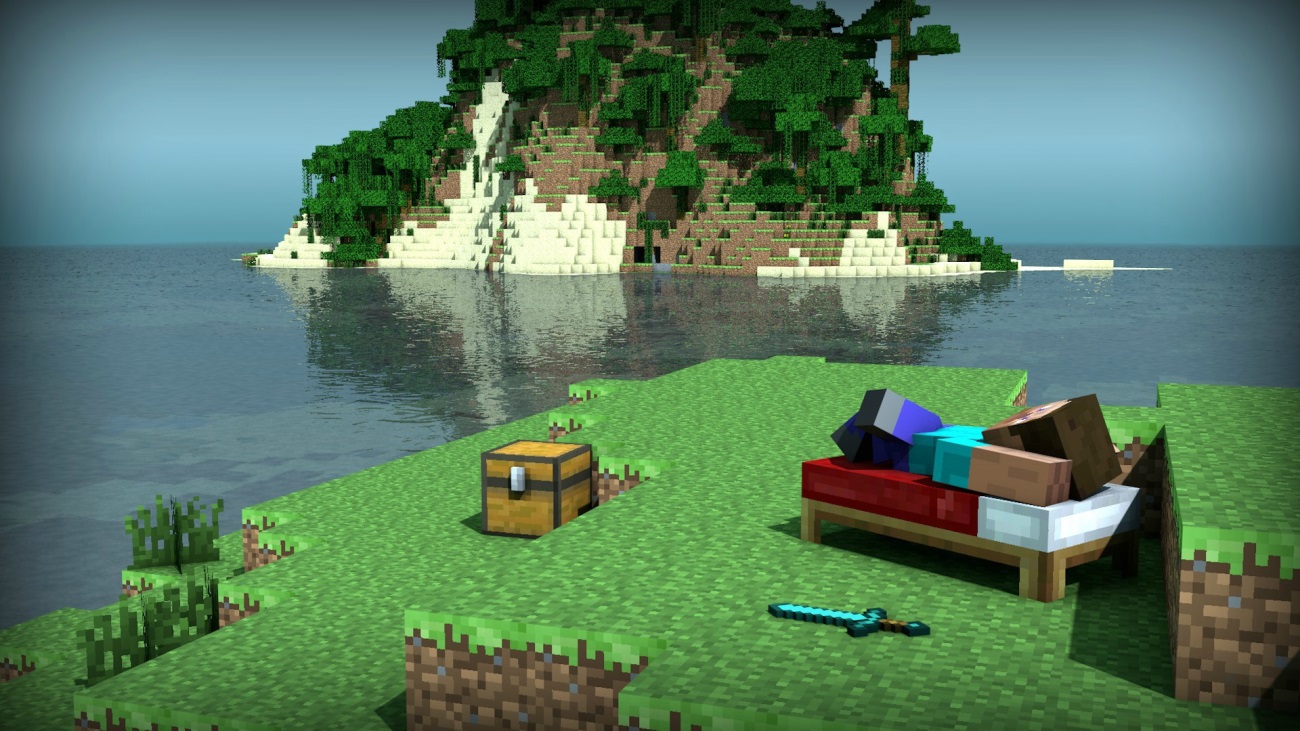 OBJETIVO GENERAL: Ejercitar la creatividad  y aprender a utilizar el software Minecraft, como herramienta de comunicación.  OBJETIVOS ESPECÍFICOS:-	Comprender los diferentes usos de la imagen.-	Conocer las diferentes herramientas del software Minecraft.-             -	Participar del trabajo colaborativo.Fundamentación Los medios de enseñanza son las herramientas mediadoras del proceso enseñanza aprendizaje utilizadas por maestros y alumnos, que contribuyen a la participación activa, tanto individuales como colectivas, sobre el objeto de conocimiento. Los medios no solamente son usados por los maestros, sino que deben resultar de verdadera utilidad a los alumnos para el desarrollo de la interacción y habilidades específicas. El software educativo, permite oficiar de medio de enseñanza, donde los aprendizajes se realizan de forma horizontal y en una constante retroalimentación. El área de la informática,  forma parte del componente material que favorece la flexibilidad del pensamiento de los alumnos, sirve de puerta de entrada para incorporar el uso de las tecnologías dentro del aula, estimula la búsqueda de distintas soluciones para un mismo problema y permite un mayor despliegue de los recursos cognitivos de los estudiantes.Es por esto que el uso de los dispositivos tecnológicos en el aula, implica un mayor grado de abstracción de las acciones, una toma de conciencia y anticipación de lo que muchas veces se hace "automáticamente", estimulando el pasaje de conductas sensorio-motoras a las conductas operatorias, generando un circuito fluido para el conocimiento, a todo nivel.Las tic permiten interactuar entre los usuarios mediante estímulos textuales, gráficos, color, sonido, animaciones; es capaz de procesar la información y mostrar el resultado de lo que el usuario pidió hacer. La interactividad es una cualidad que la diferencia de otros medios, debe ser considerado como principal indicador para su uso.Dominio productivo                           Dominio critico                            Dominio cultural                                                                                                                    CONCEPTUALESSistema de Información y comunicación.Internet. Conceptos. Aplicaciones. Mensajería instantánea.PROCEDIMENTALESCreación de un entorno virtual por medio de software.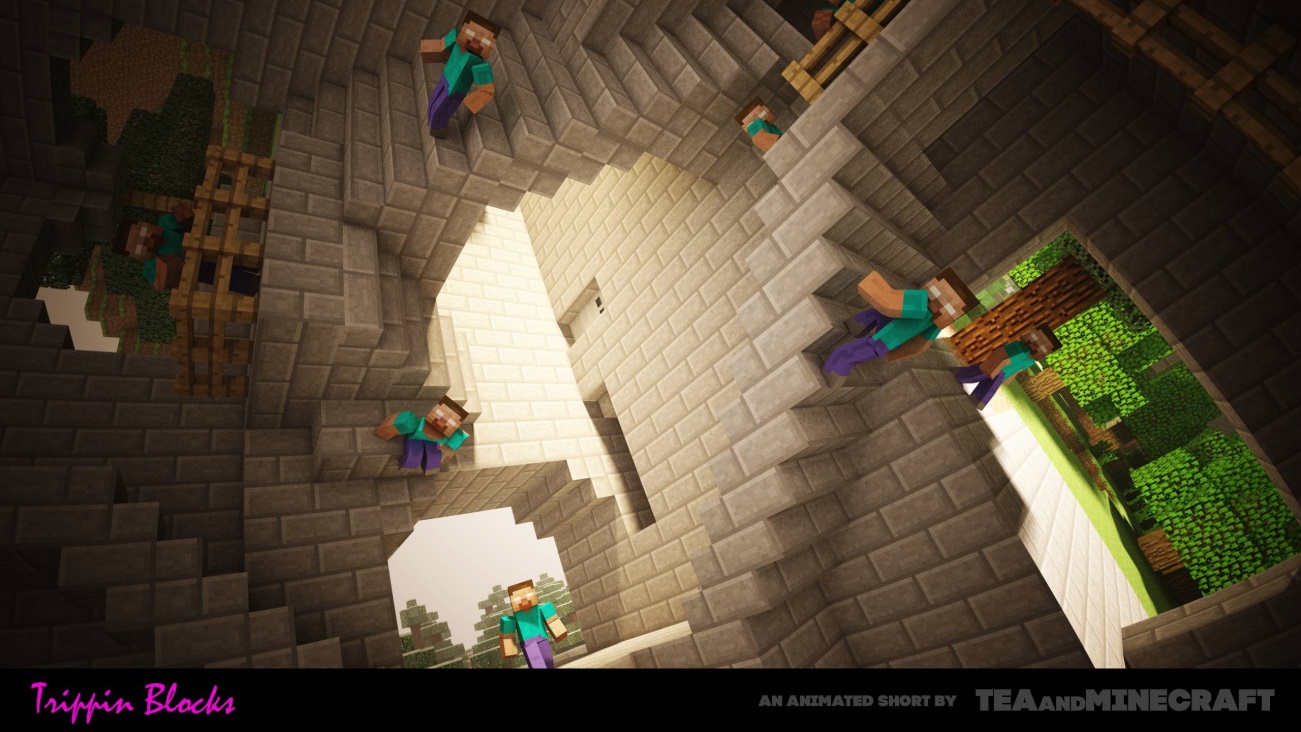 Representa en el software, un mundo creado por su propia imaginación.Aplica sus conocimientos previos.ACTITUDINALESCompañerismo.Respeto.Autoevaluación.CONCEPTUALESComprensión acerca de las imágenes creadas.Intervención consciente sobre las modificaciones realizadas.PROCEDIMENTALESIncorpora los conceptos dados en clase.Representa a partir de secuencia de dibujos algunos aspectos de la historia de la tecnología en la humanidad.  - Usa un editor de texto y de diapositivas para desarrollar y presentar una idea acerca del impacto de la tecnología en su vida cotidiana.  -Utiliza la barra de menús para realizar diferentes acciones digitales. ACTITUDINALESObservación atenta.Creatividad. Escucha atentaCONCEPTUALESReconocimiento de estilos arquitectónicos (Minimalismo).Valora importancia de la arquitectura y sus exponentes.  PROCEDIMENTALESReconoce la importancia de su participación en la producción.Valora la herramienta como elemento de comunicación.Comprende el potencial de la informática y sus usos con fines educativos.ACTITUDINALES-Reconoce en sí mismo actitudes y aptitudes que le permiten identificarse y fijarse un proyecto de vida. Expresa el impacto favorable y desfavorable del uso de la tecnología.  - Trabaja en equipo para el desarrollo de idea acerca del impacto de la tecnología en su vida cotidiana.  -Demuestra comportamientos adecuados en la sala de informática